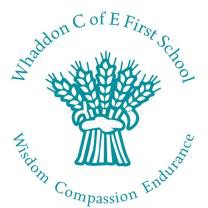  End of year results 2018*No retakes were needed in Year 2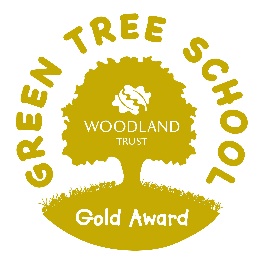 Whaddon Church of England first school, Whaddon, Milton Keynes, MK17 0LS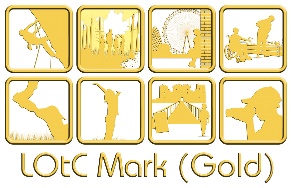 		Head: Mrs Selina Davies B Ed (hons)T 01908 501719   E office@whaddon.bucks.sch.uk  whaddon.eschools.co.uk% of Foundation Stage to achieve a Good Level of Development% of Foundation Stage to achieve a Good Level of DevelopmentSchool 2018National 201776%70%% of Year 1 to pass Phonics screening check% of Year 1 to pass Phonics screening checkSchool 2017National 201694%81%% of Year 2 to achieve expected standard & greater depth in core subjects% of Year 2 to achieve expected standard & greater depth in core subjects% of Year 2 to achieve expected standard & greater depth in core subjectsKey Stage 1 OutcomesSchool 2017National 2016expected standard in reading100%76%expected standard in writing87%68%expected standard in maths100%75%expected standard in science100%83%greater depth in reading50%25%greater depth in writing37%16%greater depth in maths62%21%